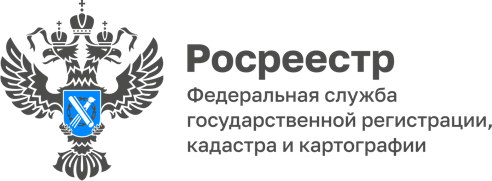 ПРЕСС-РЕЛИЗЧтобы не лишиться собственности…Росреестр информирует: постройки, поставленные на технический учет до 2013 года и не имеющие владельца, могут перейти в муниципальную собственность. Чтобы не лишиться собственности, необходимо заблаговременно зарегистрировать права на неё.https://www.youtube.com/watch?v=nHNwCkse6Lg 